Representação literáriaJunho é mês de festa!Semana passada, vocês pesquisaram sobre as variações linguísticas da região que estudam no projeto “O Brasil de todos nós”. Hoje, vamos utilizá-las em nossas representações...!Sendo assim, escolha uma parte do livro que você está lendo e reescreva-a com a linguagem típica da região estudada. Isso significa que vocês deverão imaginar como poderíamos usar alguns termos típicos dessa variedade linguística para explicar a narrativa lida.Seu texto deve ter, no mínimo, 200 palavras.Seja criativo (a)!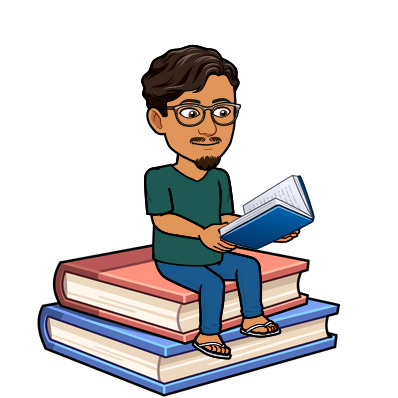 